Preschool Supply List:BackpackLunch boxFolderWater bottle Clorox WipesKleenex Change of clothes in a gallon Ziploc bag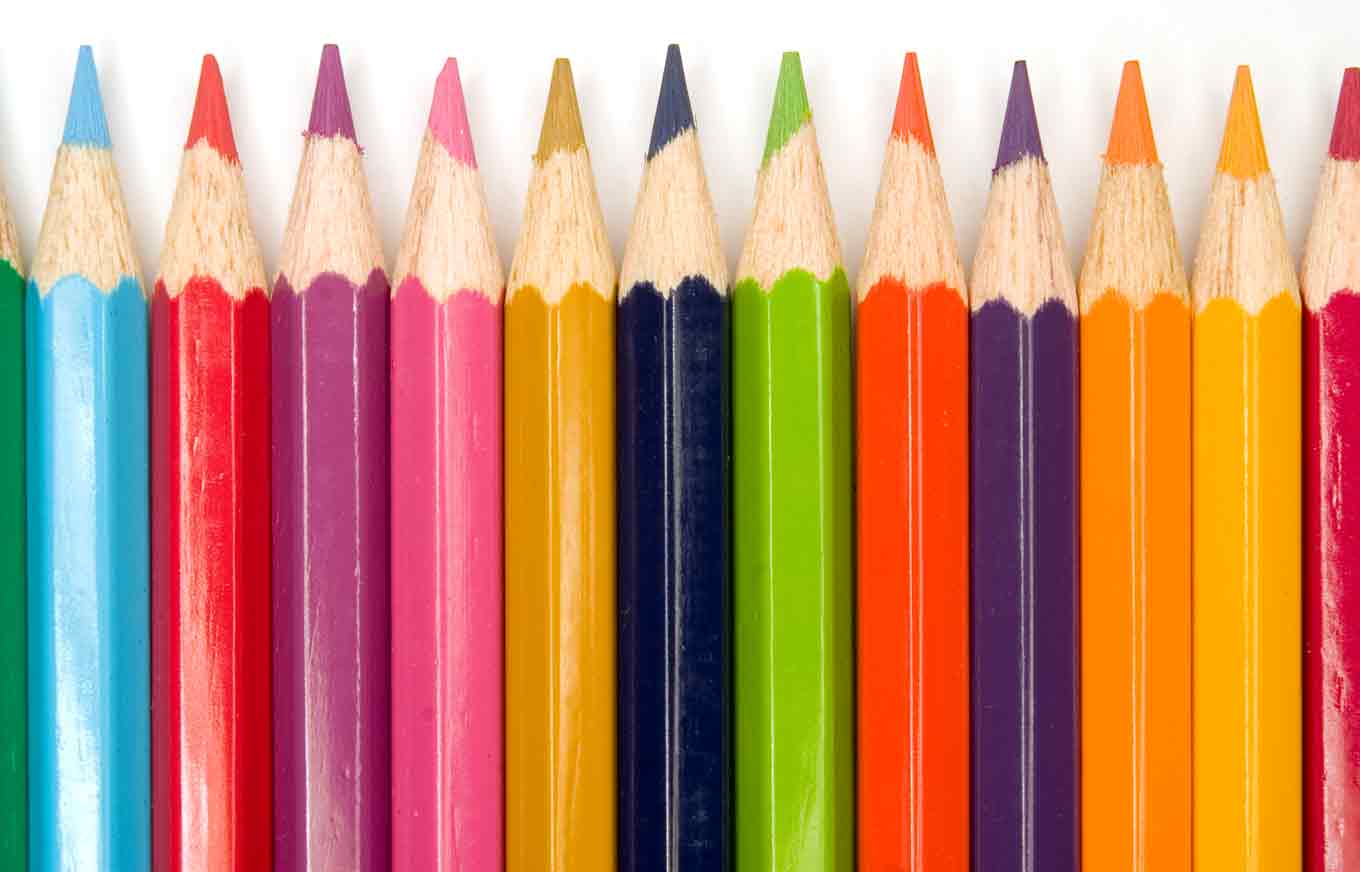 